                                                                               Patient Screening for Covid-19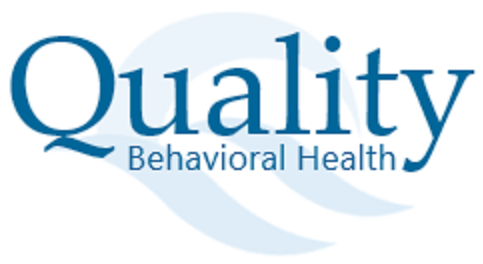                                        Quality Behavioral Health 75 Lambert Lind Hwy, Warwick RI, 02886                                                               Phone 401-681-4274/ Fax 401-681-4274To prevent the spread of Covid-19 in our community and reduce the risk of exposure tour staff and other patients, we are conducting a simple screening questionnaire. Your participation is important to help us take precautionary measures to protect you and everyone in this building. Thank you for your time.NameDateProviderTime of visitSelf-declaration by patient1Please circle any of the following symptom(s) you have had in the last 2 weeks.            Fever                    Sore throut                     Dry cough                        Body aches                 Runny nose            Tiredness                        Headache                        Shortness of breath            Other___________________________________________________________________________2 Have you been in contact in the last 14 days with a person that has tested positive for Covid-19?             No                       Yes3Have you travel out of the state of Rhode Island in the past 14 days             No                       YesFor office use onlyStaff checking inWas face mask worn by paitient                                               Yes          No